Administering Organisation Letter of Support for Dr or A/Prof [INSERT NAME]DELETE RED TEXT: Please refer to the FT24 Instructions to Applicants, Section C2 when drafting your Statement. Maximum 2 pages.Federation University Australia strongly supports Dr/A/Prof [INSERT NAME]‘s Future Fellowship application titled ‘[INSERT TITLE]’ which is closely aligned to the key Research Priority Area of the University, [INSERT RPA]. Federation University Australia wishes to continue and increase its recognition globally for the quality and impact of its research and recognises the importance of supporting…. [insert relevant text/reword appropriately.  Details of your research discipline and/or track record may be included here]Alignment with Core or Emerging Research StrengthsDr/A/Prof [INSERT NAME]’s research will be conducted within the [Centre name]…This section should include details of the centre’s/institute’s research environment and strengths, and must align with the Core or Emerging Research Strengths of the organisation.  You may name senior researchers here within the centre/institute who will support your project.Level of resources to be provided to the CandidateDescribe the level of resources.  Include details of cash and in-kind support being provided by Federation University, The Centre and/or Institute.Plans for the Candidate after the FellowshipOutline plans to retain the successful Future Fellow in a continuing position, subject to appropriate performance during the Fellowship.How the Candidate’s current salary will be usedDescribe how your current salary will be used (where you are an existing employeeHow the 0.2FTE allocated to the admin. org will be usedDetail how the 0.2 FTE allocated to the administering institution over the life of the Future Fellowship will be used to develop the candidate’s career skills.Yours sincerely,Professor Chris HutchisonDeputy Vice-Chancellor, Research and Innovation 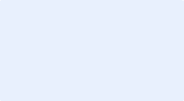 